TitleContents Introduction Requirements and aimsRelevant experienceTier 4 visaPaying taxHealth and safetyThe lawDuring your internshipWorking abroad	Student safety checklistDocumenting your internshipInternship summaryInternship reportEmployer reviewStudent feedbackINTRODUCTION	This booklet will take you through the steps you need to take in order to qualify for the CUED Industrial Experience requirements.  Once you have completed all the sections, you should then present the document to the Industrial Placement Coordinator for confirmation that you have met the requirements.All students are expected to conduct themselves admirably whilst on their internship and you may be invited back by your employer the following year. You may be offered a permanent role on graduation as a result. Whilst not everyone wishes to return, please keep in mind that a future Cambridge engineering student may wish to follow in your footsteps and it would be helpful to me if you could ensure that you complete all the details on the employer's organisation so I can easily maintain contact with them in the future.I hope you enjoy your experiences and I look forward to hearing all about them on your return. Vicky HoughtonIndustrial Placement Coordinatorplacements-coordinator@eng.cam.ac.ukBNO-41Department of EngineeringUniversity of CambridgeTrumpington StreetCambridge, CB2 1PZhttp://placements.eng.cam.ac.uk http://www.facebook.com/CUEDIE Tel:  (+44) 1223 332791REQUIREMENTS AND AIMS	The Faculty Board of Engineering have agreed that students are required to complete a minimum of six weeks of relevant industrial experience by the end of Part IIA of the Engineering or Manufacturing Engineering Triposes [by the end of the third year]. Please note you DO NOT have the summer between year 3 and 4 available to complete the placement.  Our recommendation is always to aim to complete the work in the summer months between year 1 and 2 AND/OR the summer between year 2 and 3.What is relevant industrial experience?Relevant industrial experience is defined as work of a technical nature that is related to the subjects studied in the Engineering Tripos and the Manufacturing Engineering Tripos.  It may involve research, design, development, testing, manufacturing, construction or research work, and should include interaction with the work of others who are likely to be professionally qualified.What are the aims of an internship?To meet the tripos requirementsTo give understanding to academic principles and added relevance to course workTo develop analytical, problem solving, practical and presentation skillsTo develop an understanding of commercial, time, practical and human restraintsTo develop personal skills in particular self-management, working in teams, relating effectively to others and customer/client relationshipsTo develop your careers aspirations and future decision making in this areaTier 4 visa As an undergraduate registered on a UK course, you have the right to work full-time during vacation periods.  Current regulations can be found at https://www.gov.uk/tier-4-general-visa/overview.  General advice can be provided by the International Student Team www.internationalstudents.cam.ac.ukPaying TaxIf you have a job when you’re a student you may need to pay Income Tax and National Insurance.  If you are not a UK resident, you may have a National Insurance (NI) number printed on the back of your biometric residence permit (BRP). You do not need to apply for a National Insurance number if you already have one, or one is printed on your BRP.If this is the first time you have worked in the UK, do not have a National Insurance number, you will need to apply for a National Insurance number from HM Revenue and Customs.As you are unlikely to earn enough to meet the annual tax threshold, it is likely you will pay too much tax.  To get this money back, you can claim a refund from the HMRC.  Non-UK students working in the UKSome double-taxation agreements mean you do not pay UK tax on your income if you work while you are a student.  Visit the HRMC website for the current agreements.https://www.gov.uk/student-jobs-paying-tax HEALTH AND SAFETYCUED takes certain steps to ensure your Health and Safety while on an industrial placement and you will have received a Health and Safety briefing during your first week at the Department of Engineering.You need to complete a risk assessment form prior to going on your placement. This must be completed by ALL undergraduates who will be working away from the University of Cambridge. If you are undertaking an internship, whether to meet the Industrial Experience requirement or for your personal development, a risk assessment must be completed The form should be submitted on Moodle, https://www.vle.cam.ac.uk/course/view.php?id=167941, ideally 2-3 months in advance of the activity, or as soon as possible. You must inform us of any changes to plans following submission of the form.If you are staying in University accommodation and undertaking University related work (i.e. UROP) you DO NOT have to complete a risk assessment.There is a detailed checklist below for you to follow and the employer will also be asked to assess your Health and Safety awareness. In this document, there is a letter highlighting health and safety awareness which should be forwarded to your future employer.Health and safety lawVarious Acts cover Health and Safety, primarily the Health and Safety at Work Act (1974).  It ensures that the company should:1.	Have a written Health and Safety Policy available for inspection.2.	Undertake risk assessments in all appropriate areas of work.3.	Have a formal procedure for recording accidents.Current Health and Safety guidance is available http://www.hse.gov.uk/workers/index.htmDuring your internshipIf you are asked to handle or operate any equipment make sure you receive:full operational instructions.awareness training on potential hazards.emergency procedures if appropriate.Make sure you are eligible by law to operate machinery or equipment e.g. forklift truck drivers require appropriate training and certification.If you have any concerns about Health and Safety on your placement, raise them with your workplace supervisor, appointed Safety Officer or management. If they cannot be resolved by the organisation, you should contact the Industrial Placement Coordinator or alternatively the Deputy Head of Department (Teaching), Dr. Claire Barlow, Tel: +44 1223 332625InsuranceNo special insurance considerations required of an employer to host a student but it is expected that the company will hold Employer Liability and Public Liability certificates (as is standard business practice) registered at http://www.fsa.gov.uk/fsaregister https://www.abi.org.uk/products-and-issues/products/business-insurance/liability-insurance/employers-liability-insurance/work-experience-students/ Working abroad For students working abroad it is suggested that you check with the Foreign Embassy of the country they are intending to visit.  You are advised to take out appropriate travel and medical insurance if you are going to work abroad, particularly if you are a EU citizen working anywhere outside the member states, or you are a non EU citizen working in another EU country outside the UK. Many countries have reciprocal health arrangements especially inside the European Union, which for UK and EU citizens will be covered by the European Health Insurance Card (EHIC).  For overseas students returning to their own country they should check for to the appropriate legislation.All employees have a duty as follows:-It shall be the duty of every employee while at work:No person shall intentionally or recklessly interfere with or misuse anything provided in the interest of Health, Safety or Welfare in pursuance of any of the relevant statutory provisions.It is important that you ensure ALL items on the checklist and any other local health and safety concerns are explained to/and understood by you.  Please remember item 12, the organisations would rather you asked than assumed.DOCUMENTING YOUR INTERNSHIPLetter of introductionThis is a letter you can to give to your employer to remind them of their Health and Safety responsibilities. Internship summaryAn overview of the internship details.Internship reportConfirmation from your employer is necessary and should preferably be in the form of a signed report.  We ask for details of the duties, tasks and your responsibilities you have undertaken, however we are sympathetic to confidential information. Please ensure you do not compromise yourself or your employer. A template is provided for you to use, however it is acceptable to use your employers own reporting systems.The detail must include, as a bare minimum:Your name and college. The start and completion dates of the internship.A description of your activities, preferably in the context of the company's activities.A counter-signature from your supervisor or a manager.Their name and contact information (email address will suffice).Employer reviewThis should be filled in by your employer and is a chance for you to gain some useful feedback on your performance.  It is suggested that you arrange a suitable meeting with your manager prior to the end of your internship to allow the report to be verified and counter-signed before your departure.Student feedbackYour chance to tell us how you undertook your search and Internship articleThe communications team at the Department of Engineering feature articles about our students on their industrial summer placements and UROP projects. These articles are published both on the Department website and in the printed Department newsletter which is sent to over 19,000 alumni around the globe. This provides an opportunity to increase the profile of your host organisation and yourself.  If you would like to be involved, in order to put together these articles we ask you to take plenty of relevant photos (and videos) whilst you are on your placement. The communications team can write up the article from a brief interview with you and using your placement report, but your photos can really help to make the article eye catching when competing with all the other news in the Newsletter. Some video footage can be embedded into the web version of the article. If your placement article is published, this will give you a large amount of exposure to an enormous number of alumni and a web link that can be added to your CV.  If you need any more information, please contact Jacqueline Saggers and Charlotte Hester at marketing@eng.cam.ac.uk 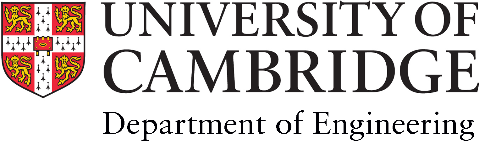 You have kindly agreed to take one of our undergraduate engineering students into your organisation for a period of work. In order to prepare our students for the placement, they have been briefed on Health and Safety matters during the academic year and have been issued with a checklist to remind them of the basic responsibilities of both parties. You should be aware that this may be the student's first work experience therefore we ask you to give your close attention to the following matters:We expect that you comply with all the current relevant Health and Safety legislation that affects your organisation and once a student is on your premises he or she will be given the temporary status of "employee" in respect of Health and Safety. All students received a briefing on Health and Safety at work, which can only cover points of a general nature. We request that you induct the student as you would any other new employee and indicate any hazards that specifically relate to your operations, which could affect the student.We request that you give particular attention to the level of awareness of the student when making any risk assessment, and where necessary, provide suitable supervision, training and personal, protective equipment if required. Hopefully all the above matters are straightforward, however if there are any points that give you any concern, please contact me immediately.Yours SincerelyVicky HoughtonIndustrial Placements CoordinatorDepartment of Engineering Trumpington StreetCambridge, CB2 1PZ00 44 1223 332791placements-coordinator@eng.cam.ac.ukINTERNSHIP SUMMARYComplete prior to the start of your internship and submit to   VICKY HOUGHTON   Industrial Placement Coordinator, BNO-041 placements-admin@eng.cam.ac.ukINTERNSHIP REPORTPlease ensure the company employer details on the summary page are correct before signing.EMPLOYER REVIEWThis is optional but provides the student with feedback on their performance during their placement.Please indicate the most appropriate description for each category.Attitude to WorkWill the student ask for more work or look for jobs to do?1.	Hard working, strong enthusiasm for the job.2.	Interested in most aspects of work, makes efforts to improve standards.3.	Shows some enthusiasm, a steady approach to routine work.4.	Does what is required but can be without interest or enthusiasm.5.	Reluctant to work, lacking interest or enthusiasm.Output of workDoes the level of work produced fit the student's level of experience and knowledge?1.	Outstanding in the amount of work he/she does.2.	Completes a great deal of work.3.	Output satisfactory.4.	Does rather less than expected.5.	Output regularly insufficient.Organising and planning abilitiesDoes the student have the ability to organise the work effectively?1.	Shows high degree of initiative with organising his/her work load.2.	Can safely be left in charge to monitor own work load.3.	Is able to organise work with minor instructions.4.	Works well with direction, can show signs of planning abilities.5.	Needs someone to organise work for them.Attitude to working in groupsDoes the student prefer working alone or with others?1.	Participates fully and effectively as a team member.2.	Sensitive to role of others - contributes occasionally to team effort.3.	Understands own role and relationship to other group members.4.	Performs own role adequately, but not aware of effect on the group effort.5.	Does not comprehend need for co-operation and prefers to work alone.Safety awarenessDoes the student understand the need for safety regulations and act responsibly?1.	Always observes and applies high standard of safety.2.	Works safely, exercises caution with unknown factors.3.	Works safely under supervision.4.	Has shown little safety awareness.5.	A careless attitude to safety.Speed of learningOnce you have explained a task, were you confident the student is able to carry out the work?1.	An exceptionally quick learner.2.	A quick learner.3.	Learning ability satisfactory.4.	Unable to comprehend some instructions.5.	Has difficulty grasping new concepts.Quality of workCan you expect work to be done to a set standard or do you need to check everything?1.	Distinguished for accurate and thorough work.2.	Maintains a high standard.3.	Work is generally of good quality.4.	Quality is inconsistent.5.	Inaccurate and slovenly in his/her work.Self confidenceDoes the student realise his/her abilities?1.	Has positive and confident approach to work/new tasks.2.	Confident on routine work, cautious with new work.3.	Well-practised tasks confident, very cautious with new work.4.	Works well but lack of confidence impairs performance.5.	Potentially useful worker but lacks self-confidence.Working with people in authorityHow does the student respond to authority?1.	Inspires confidence and communicates well.2.	Works well with those in authority.3.	Lacks some confidence in communicating with authority.4.	Responds to direction but does not communicate well.5.	Tends to show negative attitude to those in authority.TimekeepingWhen late, does the student give genuine reasons for lateness?1.	Always on time, sometimes early, very reliable.2.	Usually reliable, only occasional lapses.3.	Fairly reliable, sees need for punctuality.4.	Has difficulty in keeping time, sees need for promptness.5.	Very unreliable, does not see need for being on timeSTUDENT PERFORMANCESTUDENT FEEDBACK To be completed by the student. Please delete as appropriateComplete and submit to   VICKY HOUGHTON   Industrial Placement Coordinator, BNO-041 placements-admin@eng.cam.ac.ukIf you would like to submit your student feedback anonymously, please use the Fast Feedback Facility http://to.eng.cam.ac.uk/teaching/apps/FFF/STUDENT INTERNSHIP SAFETY INDUCTIONSTUDENT INTERNSHIP SAFETY INDUCTIONSTUDENT INTERNSHIP SAFETY INDUCTIONThis student safety checklist for internship students is for guidance.  All on site safety requirements MUST be adhered to.  Below are items you need to be made aware of.This student safety checklist for internship students is for guidance.  All on site safety requirements MUST be adhered to.  Below are items you need to be made aware of.This student safety checklist for internship students is for guidance.  All on site safety requirements MUST be adhered to.  Below are items you need to be made aware of.1Fire evacuation and assembly points2Location of fire alarm call points and extinguishers3First Aider and first aid facilities, accident reporting4Personal Protective equipment where issued (with instruction as required) (You have a duty to report any damage, loss or defects of issued items to your local supervisor)5Housekeeping, toilet facilities, locations where you can/cannot eat and drink6Observation of safety signs e.g. noise areas, safety specs etc7Transport movement on site e.g. fork lift truck8The known local safety hazards applicable to a process or procedure9Check if relevant Risk and C.O.S.H.H assessments available10Permits to operate/work where applicableIF THERE IS ANYTHING ABOUT HEALTH AND SAFETY YOU ARE NOT SURE OF – ASK, NEVER ASSUME(a)to take reasonable care of the health and safety of HIMSELF/HERSELF and of OTHER PERSONS who may be effected by her/his acts or omissions at work.And(b)as regards and duty or requirement imposed on his/her employer or any other person by or under any of the statutory provisions, to co-operate with him/her so far as is necessary to enable that duty or requirement to be performed or complied with.To whom it may concernDate: June 11, 2019  NAME:NAME:NAME:COLLEGE:COLLEGE:CRSID:Year of entry:INTERNSHIP DETAILSINTERNSHIP DETAILSINTERNSHIP DETAILSName of organisation:Name of organisation:Name of organisation:Full postal address of organisation:Contact or Supervisors name:Contact or Supervisors job title:Contact or Supervisors email: Full postal address of organisation:Contact or Supervisors name:Contact or Supervisors job title:Contact or Supervisors email: Full postal address of organisation:Contact or Supervisors name:Contact or Supervisors job title:Contact or Supervisors email: Organisation website:Organisation website:Organisation website:Start Date:                 End Date: End Date: BRIEF OUTLINE OF ACTIVITIESBRIEF OUTLINE OF ACTIVITIESBRIEF OUTLINE OF ACTIVITIESDATE:SIGNED (Student):DATE:SIGNED (Supervisor):I certify that this accurately summarises the work undertaken by:I certify that this accurately summarises the work undertaken by:Student Name:College:Start date:End date:Organisation:Organisation:Supervisor Name:Position:Signature:Date:An opportunity to say a few words outlining the student’s strengths and weaknesses or skills you feel they would benefit from developing for the future.An opportunity to say a few words outlining the student’s strengths and weaknesses or skills you feel they would benefit from developing for the future.NAMESIGNATUREDATEPOSITION IN COMPANYWhich year have you just completed?1A , 1B, 2A, 2BHow did you find out about the internship?Through the Industrial Placements team, newsletter or CHOICE database / Through another university contact (student, careers service, careers fair or college) / Through other contact (family, friend) / I found it myself (please specify how).  What resources provided did you find the most useful?http://placements.eng.cam.ac.uk / The CHOICE database / The notice board in the Inglis corridor /The weekly newsletter /  Drop-in session on a Wednesday / Meeting with the coordinator / Didn't use any of the resources available. What did you find the hardest part in securing an internship?What additional support would you have found useful to have?Searching for placements / More help with my cover email/letter / Finding accommodation / More help with my CV / Advice on online applications / Interview skills.Did you meet with the coordinator while searching for a placement?Yes / No  What was the name of the organisation? Which city were you based?How many weeks did you work?What were your weekly earnings?Unpaid / £1-£200 / £201-£250 / £251-£300 / £300-£350 / £351-£400 / £401-£450 / £451-£500 / Over £500What other benefits did you obtain? Free lunch / travel expenses / leaving bonus / social events / gym membership? Any other perks or points worth mentioning?Where did you stay for the duration of your internship?At home or with someone I knew / accommodation provided by my employer / College accommodation / temporary accommodation I found myself?If you arranged your own accommodation, how did you find it? Please be specific.If you were to give yourself retrospective advice in searching, securing and undertaking your internship - what would it be?Could you provide us with a summary of your internship experience to share with others? The good bits, the bad bits and things you wish you had known which would have made it easier.  This section may be added to the CHOICE database.